ПРОКУРАТУРА НА РЕПУБЛИКА БЪЛГАРИЯ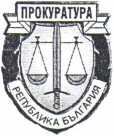                  ГЛАВЕН ПРОКУРОРСТАНОВИЩЕНА РЪКОВОДСТВОТО НА ПРОКУРАТУРАТАПО ДОКЛАДА ЗА НЕЗАВИСИМ АНАЛИЗНастоящото становище отчита основните предложения в доклада, както и изричното изискване на експертите за разглеждането и прилагането им „като балансиран пакет“.Отправените препоръки в този „пакет“ касаят не само прокуратурата, но и други български държавни институции - Народно събрание, Министерство на правосъдието, МВР, ВСС, ИВСС, ДАНС, както и съдилищата.  Препоръки по отношение на прокуратурата.1. Оценяваме положително изводите на експертния екип, че: „не само прокуратурата е отговорна за неприемливите забавяния при приключването на делата“; че работата на прокурорите е сериозно затруднена от формализма на НПК и от „несъответния на съвременните явления НК“;  че „прокурорите се ползват от значителна независимост при работата им по конкретните дела“. Позитивно е отчетена работата на Специализираното звено „Антикорупция“. Експертите приветстват и действията на главния прокурор за създаване на „по-ефикасна съдебна карта“.Ръководството на прокуратурата приема предложенията за повишаване отчетността на главния прокурор пред Народното събрание (пред нарочна парламентарна комисия, но „не и по конкретни дела“), както и за създаване на механизъм за отстраняване при обвинение за тежко престъпление.Споделяме констатациите за необходимост от въвеждане на нови състави на корупционни престъпления, от фигурата на „сътрудничещият обвиняем“, както и за цялостна промяна в уредбата на института на вещите лица. 2. Препоръчаният от експертите нов структурен и функционален модел на прокуратурата се различава съществено от сегашния (постигнат със законодателни изменения в изпълнение на Актуализираната стратегия за продължаване на съдебната реформа), тъй като предвижда следните основни положения:- „не се поддържа идеята за регионална или децентрализирана структура“,- „главният прокурор или друг опитен висш служител да се включва пряко в работата по делата“, а „крайните решения по чувствителни и сложни дела да се вземат от преките ръководители“, „или лично от главния прокурор или с негово съгласие“;  - главният прокурор да определя целите и задачите на прокурорите и административните ръководители, вкл. и възнаграждението им, - активна роля на главния прокурор и административните ръководители в атестирането на прокурорите и в конкурсите - „заедно с по-големите отговорности на административните ръководители при управлението на работата по делата, да бъде променен принципът на случаен подбор при разпределението на делата“- промяна в „стандарта за вземане на решения по вътрешно убеждение за прокурорите“ чрез законодателни промени или чрез „методически насоки от главния прокурор“;- възможност за главния прокурор „да настоява пред ВСС и министъра на правосъдието за издаване на практически указания към съдиите за намаляване на процедурните забавяния при връщането на обвинителни актове поради ненужни технически причини“.Предложеното „укрепване на прокуратурата посредством повече правомощия“ е балансирано от експертите с идеи за разширяване на вътрешната и външна отчетност и контрол. Въпреки това, идеите за по-силна централизация и увеличаване правомощията на ръководителите на прокуратурите, представляват на практика връщане към модели, вече отречени от законодателя.  Препоръки към други институции.Предлагат се:         1. Съществени промени в НК и НПК, като напр. предоставяне на пострадалите на ефективно право да повдигат и поддържат обвинения като частни лица; „въвеждане на опростени производства за „по-леките престъпления“; отпадане на формализма при изготвяне на обвинителни актове, достигащи, според експертите, до „абсурдна степен на детайлност“. Като „проблем за ефективността на цялата система за наказателно правосъдие, поради своята дължина и формализъм“, са изведени конкретни препоръки към съда, а именно: преодоляване на забавянето по „много на брой важни дела“ и „ограничаване на „неприемливите закъснения“ при излагането на мотивите за оправдателни присъди. Предлага се да се прецени „дали Софийски градски съд е най-подходящият орган за разглеждане на делата относно корупция по най-високите етажи на властта на национално равнище“.2. Промяна в правомощията на Инспектората при ВСС в насока „оценяване на качеството на вземаните решения по дела“ (вкл. създаване на „малък външен инспекторат“ с такава компетентност), както и ограничаване на функциите на ВСС по отношение на кадровото израстване на прокурорите.3. Връщане на разследващите функции на ДАНС по отношение на корупционните престъпления.4. Повишаване на активността на МВР в работата на СЗ „Антикорупция“.5. Ограничаване на депутатския имунитет.6. Промени в ЗСРС по дела за организирана престъпност и корупция – по-дълъг срок за приложение на СРС, устни и неформални искания на прокуратурата за разрешения от съда. В заключение. Предложеният пакет от мерки предполага сериозни законодателни промени, в това число и конституционни. Отчетена е необходимостта от „поемане на ангажимент“ и от други институции, като експертният екип е отправил предложение към компетентните български власти „да обмислят съветите конструктивно и потърсят решения за подобряване на системата в цялост“. В този смисъл приемаме, че адресат на преобладаващата част от препоръките са и законодателната и изпълнителната власт, а изпълнението им зависи от бъдещи политически решения. Изразяваме готовност за участие на експертно ниво при предстоящи законодателни инициативи.Всички препоръки, изпълнението на които е само от компетентността на прокуратурата, ще бъдат подложени на внимателен анализ с оглед практическото им приложение.